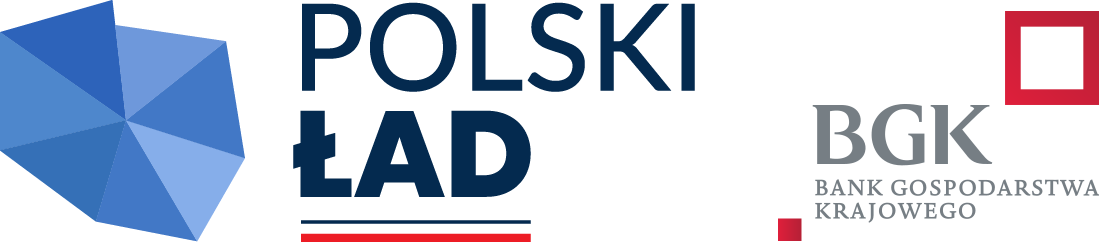 Załącznik nr 9A do SWZModernizacja infrastruktury społecznej w Dobrym Mieście DODATKOWY OPIS PRZEDMIOTU ZAMÓWIENIA nieuwzględniony w dokumentacji technicznej stanowiącej załącznik nr 9 do SWZWykładzina Wykładziny należy wykonać w istniejącym oraz nowym budynku urzędu.We wszystkich pomieszczeniach (oprócz pomieszczenia nr 1.4 – gres), w których należało wykonać posadzki z wykładzin z tworzyw sztucznych bez warstwy izolacyjnej, rulonowych na kleju dyspersyjnym szybkowiążącym oraz w istniejącym budynku urzędu należy zamienić i wykonać na wykładziny winylowe w płytkach LVT przeznaczone do zastosowań komercyjnych w pomieszczeniach o bardzo dużym natężeniu ruchu tj. obiekty użyteczności publicznej, służby zdrowia oraz w obiektach edukacyjnych.Wykładzina musi charakteryzować się wysoką odpornością na ścieranie, wgniecenia (szczególnie na kółka) i uszkodzenia.Wykładzina klejona do podłoża przygotowanego do montażu tego typu podłogi zgodnie z zaleceniami producenta.Kształt, wymiar, kolor oraz wzór należy uzgodnić z Zamawiającym na etapie realizacji inwestycji.W pomieszczeniu nr 1.4 nowego budynku zamiast wykładziny należy przewidzieć i wykonać nawierzchnię podłogi z płytek typu gres.Parametry wykładziny:Norma EN ISO 10582Materiał – wykładzina heterogenicznaWaga całkowita min. – 4100 – 4395 gr/m2Grubość całkowita – min. 2,5 mmWarstwa użytkowa – min. 0,7 mmGrupa ścieralności - TTyp zawartości spoiwa – Typ IKlasa palności (reakcja na ogień) – Bfl-S1Europejska klasa użytkowa min. – 34 – 43Izolacja cieplna – min. 0,25 W/(m²·K)Odporność barw na światło - ≥ 6Odporność na ścieranie ≥ 2.0 mm3Antyelektrostatyczność < 2 kVAntypoślizgowość na mokro – R10Całkowita emisja lotnych związków LZO po 28 dniach - <10 µg/m3Wybór z palety min. 60 kolorówRemont pomieszczeń istniejącego budynku urzęduW istniejącym budynku urzędu należy wykonać: Wymianę opraw oświetleniowych na energooszczędne typu LED - oprawa rastrowe o wymiarach max.614x614x75mm o barwie światła 4000K ( barwa zbliżona do światła dziennego ) do nadbudowania na suficie przystosowane do świetlówek ledowych T8 o mocy max. pojedynczej świetlówki 18W. Obudowa oprawy wykonana ze stali malowanej proszkowo w kolorze białym , odbłyśnik wykonany ze stopu aluminium. Świetlówki LED z trzonkiem G13 zasilane jednostronnie . Przyłącze oprawy w formie kostki samozaciskowej.Wykonanie klimatyzatorów wraz z instalacją zgodnie z rysunkami nr S-6, S-7, S-8 projektu technicznego branży sanitarnej, , przedmiarem robót i oraz zaleceniami montażowymi producentów poszczególnych materiałów, urządzeń i wyrobów, mających zastosowanie w przedmiotowej instalacji.Odprowadzenie kondensatu z urządzeń klimatyzacyjnych wyprowadzić grawitacyjnie do pionu kanalizacyjnego.Wykonanie (rozbudowa) sieci telekomunikacyjnej (telefonicznej) kablowej w nowym budynku we wszystkich pomieszczeniach biurowych i konferencyjnych (minimum 2 gniazda w pomieszczeniu) oraz w pomieszczeniu nr 1.4 (jedno gniazdo).Sieć telefoniczną należy położyć, doprowadzić i podłączyć w istniejącej centrali telefonicznej w pomieszczeniu 1.6 zlokalizowanej na piętrze pierwszymOkablowanie sieci LAN - należy wykonać, doprowadzić i podłączyć do istniejącej szafy rack znajdującej się w pomieszczeniu 1.17.Okablowanie monitoringu - należy wykonać i doprowadzić do nowej szafy rack (opisanej w dokumentacji technicznej) w pomieszczeniu 1.4 nowej części.Okablowanie światłowodowe - należy wykonać połączenie światłowodowe pomiędzy istniejącą szafą rack zlokalizowaną w pomieszczeniu nr 1.17, a nową szafą rack zlokalizowaną w pomieszczeniu nr 1.4wymianę wszystkich włączników światła.odnowienia wszystkich pomieszczenia poprzez m.in. gruntowanie, szpachlowanie, malowanie itp.Nasadzenia                      Należy przewidzieć:                                                                  nasadzenia drzew o obwodach pni nie mniejszym min. 10-12 cm mierzonym na wysokości 100 cm od ziemi;pielęgnację wszystkich nasadzeń przez 3 lata od dnia podpisania protokołu końcowego odbioru robót.Pielęgnacja zieleni obejmuje :- podlewanie w miarę potrzeb, co najmniej 8 razy w sezonie wegetacyjnym. Szczególnie ważne jest podlewanie w okresach suszy. Wskazane jest podlewanie roślin co kilka dni dużymi dawkami wody ( drzewa co najmniej 15 l/szt. ).- pielenie z uzupełnianiem ściółkowania 4 razy w sezonie wegetacyjnym- nawożenie,- cięcia pielęgnacyjne i formujące koron,- wymianę roślin obumarłych i zamierających oraz palików i więzadeł w miarę potrzeb.wykonanie palikowania drzew nowo nasadzonych. Dla każdego drzewa należy zastosować 3 zaimpregnowane paliki o średnicy 8 cm i wysokości równej wysokości pnia posadzonego drzewa. Paliki należy wbić w glebę na głębokość min. 40 cm, w odpowiedniej odległości od bryły korzeniowej i pod kątem (oddalając wbity palik od bryły korzeniowej).Niezbędne jest odpowiednie mocowanie pnia drzewa do palików taśmą parcianą tzw. ósemkę. Taśma powinna być przybita do jednego z palików za pomocą gwoździa o dużym łebku. Paliki można usunąć dopiero po upływie 2-3 lat. Niezbędne jest dokonanie wizji lokalnej, szczególnie w okresie wegetacyjnym, w celu sprawdzenia, czy taśma nie uszkadza pnia rośliny